Orçamento Participativo das Escolas 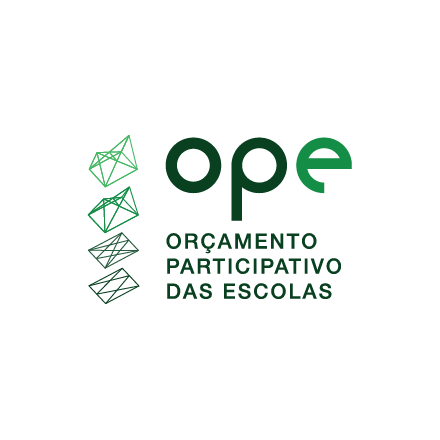 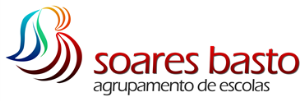 Despacho nº. 436-A/2017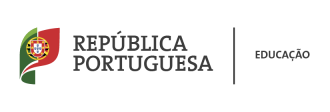 AGRUPAMENTO DE ESCOLAS SOARES BASTO2020.2021FORMULÁRIO DE PARTICIPAÇÃOPROPOSTATítulo da PropostaDescrição da PropostaMax de 1000 palavrasOrçamento Estimado (anexar orçamento)O orçamento não pode ultrapassar os 1240€Solução Apresentada/JustificaçãoResultados EsperadosPrazo de execução previsto (meses)No máximo até ao ano civil em cursoIdentificação dos Proponentes Nome, Ano, Turma/Curso (Máximo de 5 alunos)Professor(a) Acompanhante Identificação dos anexos (Cartazes, Flyers, Documentos, Imagens, Vídeos, …)Lista de Alunos ApoiantesDeve ser apoiada por, pelo menos, 5% dos estudantes do 3.º ciclo do ensino básico e/ou do ensino secundário, que frequentem a escola. (Nº Alunos = 1240  |   5% ≈ 62alunos)NºNomeNº de ProcessoAssinatura12345678910111213141516171819202122232425262728293031323334353637383940414243444546474849505152535455565758596061626364656667686970717273747576777879808182838485